            福南斯登宣道堂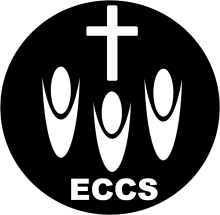     Evangelical Community Church FrankstonSpringvale宣道堂: 46 Balmoral Ave, Springvale VIC 3171 （10:00am）www.eccs.org.auFrankston宣道堂：16-18 High St, Frankston VIC 3199 （2:00pm） www.eccs.org.au联系人：吴庆胜传道（Terence Ng）0421006439  电邮 : terencehsng@yahoo.com.au英文堂：10 Parsons Ave., Springvale VIC 3171 (10:00am)  爱加倍培训中心: 10 Parsons Ave, Springvale VIC 3171报告事项1.欢迎今天新来的朋友与我们一起在神的家中敬拜，愿上帝祝福您，请将新人登记表填妥给迎新的同工。2.每主日下午1:15开始有主日祷告会，让我们一起为教会的复兴祷告。3. 教会二十周年感恩家庭营已开始接受报名，请大家以家庭为单位向各自的小组长领取报名表报名。报名时请在报名表上详细填写参加人员的名字和年龄，并将报名表和费用一起交给小组长。如暂时还没有参加小组的肢体请向王利民姐妹报名。报名截止日期为8月25日。4. 截至上个周日， 一共收到营会的特别奉献 $3,882，其中Springvale $2,552， Frankston $1,330。5. Crossway教会将于7月13日（周六）举行儿童主日学老师和助手的培训，请有兴趣参加的肢体向Allan传道咨询详情和报名。5. 为了一起数算主的恩典和赞美主，在家庭营联合晚会里将邀请各个小组来献诗，请各小组准备，人数和形式不限。晚会还设有弟兄姐妹才艺展示环节，欢迎大家和小朋友积极参与表演，请在七月底之前向小组长报名，并汇总到李慧娟姐妹处。感恩及代祷为教会今年的事工祷告: 小组聚会、陪读妈妈小组、西缅小组、爱加倍训练中心的祷告会和读经班、9月份的教会营会、20年堂庆特刊，求神的带领和加恩加力。2.爱加倍中心的申请正在审批当中，请大家迫切为这件事祷告，求神预备和开路，同时也求神让我们在这件事上，学习谦卑、顺服、坚忍的功课。主日事奉轮值表奉献统计（截止日期5/5/2019）`		上周崇拜出席人数及奉献（日期12/5/2019）欢迎参加本堂小组聚会和祷告会2019年7月7日    主日崇拜程序2019年7月7日    主日崇拜程序下午2点序乐吴思亭姐妹宣召主在圣殿中李慧娟姐妹圣诗8 荣耀归于真神汤卫东 顾勤启应经文诗篇119篇64-80赞美诗歌我时刻需要你 全然向你生命活水充满我读经马可福音2：14-17王玲姐妹证道病从浅中医吴庆胜传道回应诗歌433 耶稣恩友圣餐蒙观兰姐妹奉献献上感恩报告金伟明弟兄感恩见证吴庆胜传道欢迎吴庆胜传道结束圣诗三一颂祝福吴庆胜传道三叠阿门我们的异象：靠着神，我们可以影响这个世界！广传福音 全人敬拜 彼此相爱 认识真理 服事他人祷告词全能永在的神： 　　在这充满迷惑、混乱和吵杂响声的环境里，求你保守我的耳朵调和于你仁爱的声音。主啊，请向我说话，从你的话语中；你的仆人敬听。求你打开我的双耳，好叫我以喜乐接受你的话语。求你打开我的眼睛，好使我从你的律法里看到奇妙的事。主啊，除非你指示我，我无法知道你的道路。只有你的话是我脚前的灯，是我路上的光。 　　主啊，求你使我知道我的终极、我所属的年日是什么；好使我了解自己是何等的脆弱。主啊，求你教导我你的道路，引领我走在平凡的路径上。求你以宽宏待你的仆人，好使我仍然存留，谨守遵行你的话。我在这世上是陌生人：求你不要将你的诫命向我隐藏。求你在我心中培植一股对你话语火热的爱。靠我主耶稣的名。 　　阿们		耶稣经过的时候，看见亚勒腓的儿子利未坐在税关上，就对他说：“你跟从我来！”他就起来，跟从了耶稣。耶稣在利未家里坐席的时候，有好些税吏和罪人与耶稣并门徒一同坐席，因为这样的人多，他们也跟随耶稣。法利赛人中的文士（注：有古卷作“文士和法利赛人”）看见耶稣和罪人并税吏一同吃饭，就对他门徒说：“他和税吏并罪人一同吃喝吗？”耶稣听见，就对他们说：“康健的人用不著医生，有病的人才用得著。我来本不是召义人，乃是召罪人。                           马可福音2：14-17进堂须知1.进入聚会的殿中，请大家将手机放到静音，怀着敬畏的心安静在自己的座位上，用祷告的心等候敬拜神！2.聚会不迟到，聚会中减少进出走动，如要走动，走旁侧的走道。3.请勿穿拖鞋、短裤和暴露的服装参加聚会，穿着端庄整洁，以示敬虔。4.为保持殿的肃静、整洁，不得在殿内进食。没有盖子的水杯也不要带入殿内，不要有闲谈等在神面前过于随意的行为。5.欢迎把儿童送往主日学。本主日下主日证道you证道吴庆胜传道刘晓燕姐妹主领李慧娟王利民司琴吴思亭吴思亭唱诗汤卫东 顾勤阮锦屏 张尚文读经邹景姃马伟迎新陶瑞娟许振华影音倪宏渊刘忞颖儿童主日学汤沁云 孙慧奋汤沁云 陶瑞娟司厨金伟明 阮锦屏组秦峰 李慧娟组司事马伟 吴慧芳钟婷婷 吴碧珊周报李慧娟李慧娟年奉献预算年实际奉献目前短缺$192425$163277$3557成人儿童常费购堂基金奉献总数奉献总金额讲员费营会奉献ECCS中文堂7434$863.60$50$1258.60$2191.80-$120$95ECCS英文堂24$290.20$55$345.20$2191.80ECCFECCF33  8$588$$588$2191.80-$$小组时间地点联系人仁爱小组/信心小组隔周六晚7:30 Frankston金伟明97505850孙慧奋0434199578Frankston常青团契每月一次王利民97505850Frankston 祷告会每主日1:15 - 1:45pm邹景姃0438616613Frankston特别祷告会隔周五晚7:30 - 9:30 金医生家许振华0481090987西缅小组隔周二下午12：30 老人会张尚文0490 475 282石玉洁0402 084 295ECC青少年团契爱加倍中心（地址在首页）每月一次（周六），6-8pmALLAN0402675219合家欢小组隔周一早上10点邹景姃家邹景姃/李慧娟0450755990